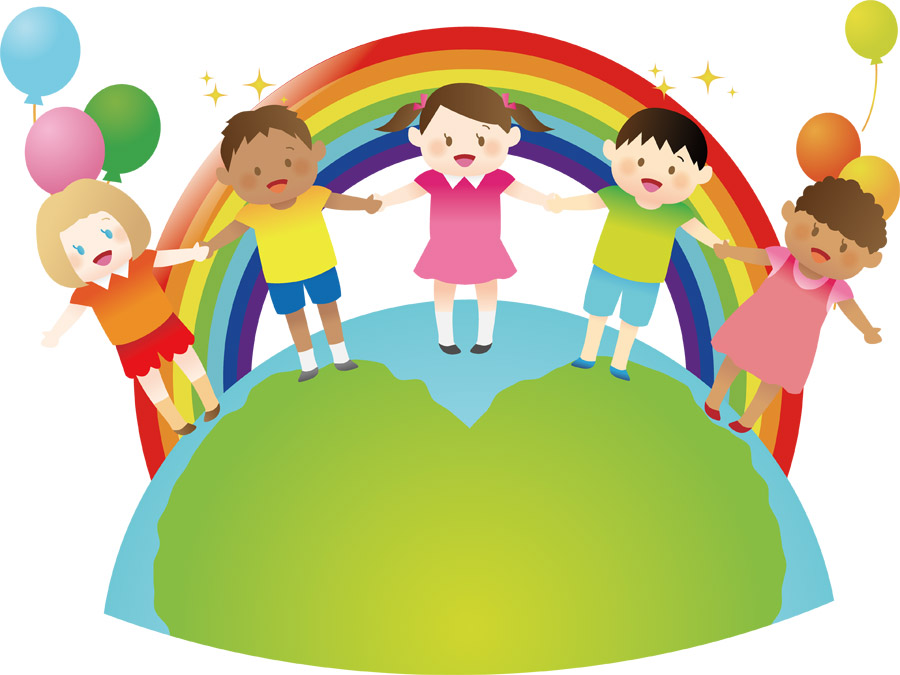 さいたま市立　　　　　　　学校　　　　　　　　　　　　　　年　　組　　番　なまえ